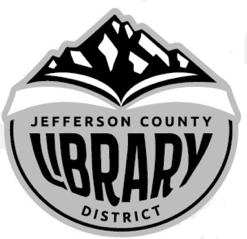 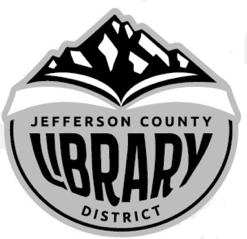 AttendingBoard: 	Karen Esvelt, Guy Chittenden, Stephen Hillis, Susan Stovall, Tiffany TuroStaff:	Jane Ellen Innes, Laura JonesGuests:	Penelope Hummel	I.	Call to OrderChairperson Karen Esvelt called the meeting to order at 3:09.	II.	Acceptance of Agenda and Establishment of a quorumWith a quorum present, Tiffany Turo moved, Susan Stovall seconded to approve the agenda with flexibility. Motion passed unanimously. 	III.	Public Comment		None.	IV.	Consent Agenda		- February 08 Board Meeting		- February 22 Board Workshop		- Financial report for the period ending February 28, 2021Stovall moved, Turo seconded to approve the Consent Agenda as presented.  Motion passed, Stephen Hillis abstaining.		V.	Unfinished Business		A/B	Director Evaluation and Real Property TransactionsIn accordance with ORS 192.660(2)(e) and ORS 192.660(2)(i) the Board entered close session closed session at 3:35 pm, to evaluate the performance of the director, and to conduct deliberation with persons designated by the governing body to negotiate real property transactions. The Board returned to open session at 3:59 pm.  No decision was made. 			C.	Strategic Planning Penny Hummel led a brainstorming session to identify individuals to participate in in-person visioning sessions related to strategic planning.  Addresses pending.  Hummel will provide a draft invitation letter. 				VII.	Reports				The monthly reports, distributed before the meeting, were reviewed. 			VIII.	Adjournment	With no further business before the Board the meeting adjourned 5:31 pm.Respectfully submitted,Jane Ellen InnesSecretary to the Board